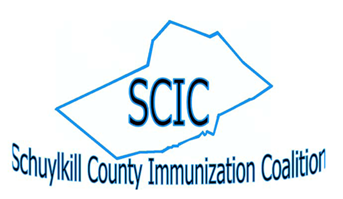 SCIC Zoom Meeting Minutes – 12/11/2020Attendees: 	Marianne Adam (PSU – Schuylkill)				mta133@psu.edu		Cathy Cortese (Nurse Family Partnership)			cathycortesenfp@gmail.comCindy Ebling (PSU – Schuylkill)				cuf460@psu.eduAlan Wirk (Medical Reserve Corps, SC Region)		alandwirt@gmail.com John Matz (Sch. Co. Emergency Mgt Agency)		jmatz@co.schuylkill.pa.us		Amy Wishner (PA Chapter AAP, PAIC)			awishner@paaap.orgMandy Fitzpatrick (Schuylkill County VISION)		mfitzpatrick@schuylkillvision.comJoanne Walsh (Seqirus)					joanne.walsh@seqirus.comPeter Auth (Seqirus)						peter.auth@us.seqirus.comStephanie Mihailescu (PA Chapter AAP, PAIC)		Smihailescu@paaap.orgJenny Wagner (Diakon Community Services)			wagnerje@diakon.orgWelcome Mass Vaccinations – Alan Wirt, Medical Countermeasures Coordinator, Medical Reserve Corps, SC RegionMedical Reserve Corps (MRC)Force multiplier for supplemental resourcesVolunteers are needed to fill gaps at mass vaccination clinics; gaps are significantPA Department of Health goal is to have each county have at least one mass clinic, but they are not providing staffSchuylkill County needs qualified vaccinators; Schuylkill is the newest county in the south central, 9-county region and has the lowest volunteer baseProbably will have more than one clinic open; days for clinics depends on when vaccine supplies are delivered (out of their control)Challenge at Medical Reserve Corps is to recruit enough volunteersUse the PA Department of Health volunteer site called SERVPA.orgSERVPA.orgusing this website makes it easy for MRC to quantify and trace where, when and how volunteers are servingvolunteers are covered under liability insurance under the Commonwealth of PA (PA Department of Health)Marianne stated that her students at PSU- Schuylkill were not qualified to administer vaccines yetvolunteers do not need to have a medical background; students and other volunteers can serve in non-medical roles: runners, manage inventory (vaccine is stored in ultra-cold storage, multi-dose vials), line management for walk-up and drive-thru clinics, monitor 20-minute wait after vaccine administered (to make sure there are no serious adverse events), provide food and beverages (if 12-hour clinic)looks good on a resume and volunteers are in the system for future emergency needscheck with John Matz, John Blickley & county commissioners to see if volunteers must be age 18+the expectation is that personal protective equipment (PPE) will be provided for volunteers, but not sure who will be providing it (some counties are using CARES funding)Mass Vaccinations – John Matz, Schuylkill County Emergency Management AgencyJohn Matz and John Blickley are working with DOH and AMI, as they will be providing a one-week testing opportunity in Schuylkill.  They are doing 5 counties a week and our tentative schedule is December 27 to 31.  Once they finalize the event, there will be a media release and they will also post it to social media and send it out to community partners.They heard from the hospital networks yesterday that the amount of vaccine they are expecting in the first wave will be limited.  They anticipate that as supplies increase, the health networks will ramp up to inoculate staff and patients and CVS and Walgreens have contracts with the feds to administer vaccines in the nursing homes and other congregate care facilities.  Once other vaccines are approved and become available, the general public should have good access through regular channels.At some point, we may have to stage one or more vaccination clinics to provide for those who have not had the opportunity or are part of an underserved group.  Alan talked about that process and the challenges this morning during the meeting.  John Matz and John Blickley have regular conversations with the school district superintendents and they are well aware that at some point, John and John may be asking one or more to allow us to utilize the their school buildings for clinics.Action StepsJenny will send a short PowerPoint presentation with 8 slides with information about the Medical Reserve Corps and a flier about registering with SERVPA.org to the group; the information is attachedCoalition members to share this information with anyone who might be appropriate and interested; the recruitment flier and the PowerPoint explain what interested volunteers need to know- Cathy to send information to her United Way contact; Jenny to send it to the Interfaith Health    Network and co-workers Next MeetingFebruary 12, 2021 at 8:30 am – Zoom Meeting link to be sentSCIC meeting dates for 202112 February 20219 April 202111 June 202113 August 20218 October 202110 December 2021WebsitesThe PAIC website can be found at: http://www.immunizepa.org/The SCIC website can be found at: http://www.immunizepa.org/schuylkill-county-immunization-coalition/The SCIC website can also be found by going to “Local Coalitions” tab on the PAIC website.